السيرة الذاتية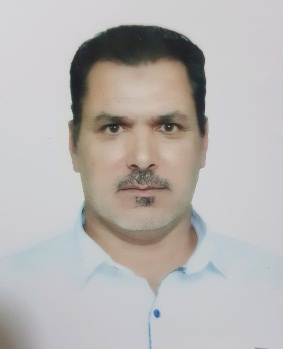 أولا: البيانات الشخصية:الاسم: صبيح ناظم مطرود مهدي الجياشيالجنسية: عراقية الديانة: مسلممكان وتاريخ التولد: السماوة في 1/7/1973الحالة الاجتماعية: متزوج ولدي ستة أبناء ومعيل لوالدي.الايميل الرسمي ورقم الهاتف:sabeehnadem73@mu.edu.iqهاتف: 07807672603     ثانيا: الوظائف التي شغلتها:عضو هيئة تدريس كلية التربية للعلوم الإنسانية – جامعة المثنىمسؤول وحدة مخازن نفس الكلية منذ عام 2013 الى الان.مسؤول شعبة ضمان الجودة في نفس الكلية منذ 2019الى 2021مسؤول قسم المتابعة في رئاسة الجامعة منذ 23/8/2021 الى الان ثالثا: الشهادات العلمية:ماجستير أدارة واقتصاد (أدارة الاعمال – أدارة الموارد البشرية) لبنان /صيدا- جامعة الجنان عام 2017بكالوريوس أدارة واقتصاد (أدارة أعمال) العراق/ القادسية-- جامعة القادسية عام 2013دبلوم تقني (أدارة مخازن) ذي قار – معهد تقني الشطرة عام 2005إعدادية تجارة (أدارة عامة) العراق / المثنى- إعدادية تجارة السماوة عام 1989رابعا: اللقب العلمي وتاريخ الحصول علية:مدرس في عام 18/2/2021 مدرس مساعد في عام 12/11/2017باحث في عام 2013خامسا: البحوث المنشورة والمقبولة للنشر:سادسا : المؤتمرات والندوات العلمية:سابعا: المهارات -     مهارة التنظيم و التفاوض       - مهارات قيادية      - مهارات اتصال وتواصل عالية    ثامنا: القدرات
•القدرة على التعامل مع الاخرين والعمل تحت أي ضغط  و ضمن أي فريق
•القدرة على استخدام الحاسوب والتعامل مع التطبيقات المستخدمة..
•القدرة على التحليل والابتكار ، ترتيب الأولويات. و متابعة إنجاز الأعمال  
•القدرة على إعداد الوثائق والتقارير وصياغة المذكرات والدراسات والأبحاث القانونية CV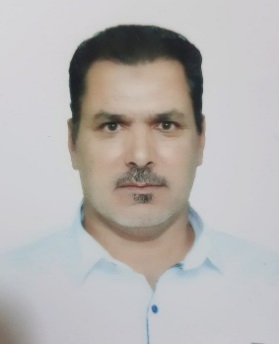 First: Personal information :Name: Sabih Nazim Matroud Mahdi Al-JiashiNationality: IraqiReligion : MuslimPlace and date of birth: Samawah  1/7/1973Marital status: I am married and have six children and care of my father.Official email and phone number:Official e-mail : sabeehnadem73@mu.edu.iqTel: 07807672603Second: positions:1- Faculty member of the College of Education for Human Sciences - Al-MuthannaUniversity  2- Responsible for the storage unit of the same college since 2013 until now.3- Head of the Quality Assurance Division in the same college from 2019 to 20214- Responsible for the Follow-up Department at the Presidency of the University since 23/8/2021 until nowThird: Academic Certificates:1- Master degree in Administration and Economics (Business Administration - Human Resources Management) Lebanon / Saida - Jinan University in 20172- Bachelor of Administration and Economics (Business Administration) Iraq / Al-Qadisiyah - University of Al-Qadisiyah in 20133- Technical Diploma (Warehouse Management) Dhi Qar - Shatrah Technical Institute in 20054- Commerce Preparatory School (Public Administration) Iraq / Al-Muthanna - Al-Samawa Commerce Preparatory School in 1989Fifth: Research published and accepted for publication:six: Skills  - Organization and negotiation skill      -Leadership skills      - High communication and communication skillsSeven : Capabilities-The ability to deal with others and work under any pressure and within any team-The ability to use  computer and deal with its applications.-The Ability to analyze and innovate, prioritizing and follow up the work-The ability to prepare documents and reports, draft legal memos, studies and researchتالبحثالحالة1-The Role of the Organizational Effectiveness of Human Resources in Developing of the Company: an Analytical Study for a Sample of Iraqi Industrial Companies Listed on the Iraq Stock Exchange Administrative Structure---------------------------------دور الفعالية التنظيمية للموارد البشرية في تطوير الهيكل الاداري للشركة(دراسة تحليلية لعينة من شركات الصناعية العراقية المدرجة في سوق العراق للأوراق المالية)منشور2-The Role of Human Resources In Achieving A Positive Change In Customer Behavior( A Study of An Analysis of A Sample of Iraqi Industrial Companies)-------------------------------دور الموارد البشرية في تحقيق التغير الايجابي في سلوك الزبون (دراسة تحليل لعينة من الشركات الصناعية العراقية)منشور3-Green Manufacturing and Its Impact on Environmental Sustainability: A Case Study in the Kufa Cement Plantالتصنيع الأخضر وأثره على الاستدامة البيئية: دراسة حالة في معمل أسمنت الكوفةمنشور4-Administrative transparency and its impact on reducing levels of job alienationAn analytical research of the opinions of a sample of workers in Al-Muthanna Governmental Cement Plantالشفافية الإدارية وأثرها في خفض مستويات الاغتراب عن العمل: بحث تحليلي لآراء عينة من العاملين في معمل المثنى الحكومي للإسمنت مقبول للنشر5-The effect of job analysis and recruitment on achievement a creativity in workplace at high-level education(أثر تحليل العمل والاستقطاب الوظيفي على تحقيق الابداع الإداري في العمل بقطاع التعليم العالي)منشور في مؤتمر دوليتأسم المؤتمر أو الندوة العلمية أو الحلقة الدراسية محل انعقادهاتاريخها1-ندوة بعنوان (مشكلة المخدرات في العراق وتأثيراتها على المجتمع )كلية التربية للعلوم الانسانية 12/1/20192مؤتمر ( أثر العلوم الانسانية في ترسيخ الهوية الوطنية وبناء الدولة )=20/3/20193-ورشة عمل ( نظام المقررات الدراسية )=25/3/20194محاضرة علمية ( أثار الارصاد الجوية والغطاء النباتي على تراكيز الغبار ودراسة العواصف الترابية العابرة للحدود من العراق الى الكويت )=22/4/20195-محاضرة علمية ( التأثير الاجتماعي والاقتصادي لظواهر الغبار في منطقة الخليج العربي والعراق )=22/4/20196-ورشة عمل ( أليات عمل برنامج  Google classroom  في الاداء الإمتحاني )=13/6/20207-ورشة عمل حول ( تقييم الاداء الجامعي )  =26/10/20208-ندوة تعريفية لتوضيح طرق الوقاية الصحية وكيفية التعامل مع وباء كورونا/ بالتعاون مع دائرة صحة المثنى=24/3/20219-ورشة أقامها قسم ضمان الجودة في رئاسة الجامعه بعنوان: ( الية تقييم الأداء الاليكتروني للعام الدراسي 19-2020)كلية العلوم8/6/202110-برنامج تدريبي لمدة 3 أيام من قبل شركة المعارف للتدريب  والتطوير وتنمية الكوادر البشرية بعنوان :        ( التخطيط الاستراتيجي) منصة FCC23-26/8/202111-ورشة أقامها قسم ضمان الجودة في رئاسة الجامعه بعنوان: تطبيق معايير ال 17o25-ISO )) في المختبراتكلية العلوم27/6/2021No.Title Status 1-The Role of the Organizational Effectiveness of Human Resources in Developing of the Company: an Analytical Study for a Sample of Iraqi Industrial Companies Listed on the Iraq Stock Exchange Administrative Structure---------------------------------دور الفعالية التنظيمية للموارد البشرية في تطوير الهيكل الاداري للشركة(دراسة تحليلية لعينة من شركات الصناعية العراقية المدرجة في سوق العراق للأوراق المالية)Published 2-The Role of Human Resources In Achieving A Positive Change In Customer Behavior( A Study of An Analysis of A Sample of Iraqi Industrial Companies)-------------------------------دور الموارد البشرية في تحقيق التغير الايجابي في سلوك الزبون (دراسة تحليل لعينة من الشركات الصناعية العراقية)Published3-Green Manufacturing and Its Impact on Environmental Sustainability: A Case Study in the Kufa Cement Plantالتصنيع الأخضر وأثره على الاستدامة البيئية: دراسة حالة في معمل أسمنت الكوفةPublished4-Administrative transparency and its impact on reducing levels of job alienationAn analytical research of the opinions of a sample of workers in Al-Muthanna Governmental Cement Plantالشفافية الإدارية وأثرها في خفض مستويات الاغتراب عن العمل: بحث تحليلي لآراء عينة من العاملين في معمل المثنى الحكومي للإسمنت Accepted 5-The effect of job analysis and recruitment on achievement a creativity in workplace at high-level education(أثر تحليل العمل والاستقطاب الوظيفي على تحقيق الابداع الإداري في العمل بقطاع التعليم العالي)Published in an international conference 